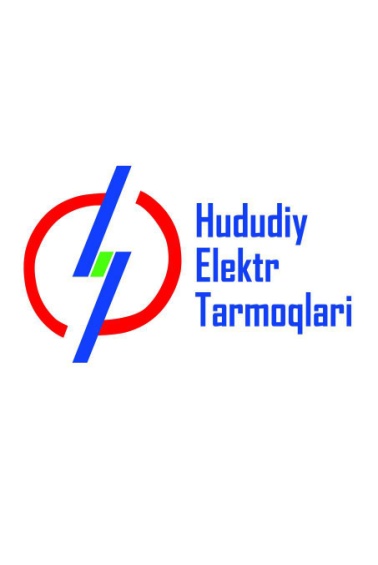 АКЦИОНЕРНОЕ ОБЩЕСТВО«САМАРКАНДСКОЕ ПРЕДПРИЯТИЕ ТЕРРИТОРИАЛЬНЫХ ЭЛЕКТРИЧЕСКИЕ СЕТИ»ЗАКУПОЧНАЯ ДОКУМЕНТАЦИЯПО ТЕНДЕРУ №______Предмет тендера: Строительство двухцепной сети электропередачи XL-110 кВ и ПС 2х16 МВА в ОЭЗ «Ургут», Пастдаргомский район, массив Достлик 
«Ургут-3» на расстоянии 1,832 кмг. Самарқанд – 2022 г.ОГЛАВЛЕНИЕИНФОРМАЦИЯ ОБ ЭЛЕКТРОННОМ ТЕНДЕРЕI. ИНСТРУКЦИЯ ДЛЯ УЧАСТНИКА ТЕНДЕРАОбщие положенияНастоящая Закупочная документация разработана в соответствии с требованиями Закона Республики Узбекистан от 22.04.2021 года №ЗРУ-684 «О государственных закупках» (далее - Закон) и постановления Президента Республики Узбекистан 
от 25.07.2022 г. № ПП-332 «О мерах по дальнейшему совершенствованию порядка проведения экспертизы предпроектной документации инвестиционных и инфраструктурных проектов, закупочной документации по тендеру, технического задания на государственную закупку и договоров».Предмет тендера: Строительство двухцепной сети электропередачи XL-110 кВ и ПС 2х16 МВА в ОЭЗ «Ургут», Пастдаргомский район, массив Достлик «Ургут-3» на расстоянии 1,832 км. Основание для проведения тендера (реализация проекта) является: Постановление Президента Республики Узбекистан № ПК-271 от 6 июня 2022 года.Стартовая цена тендера: 29 525 806 688 сум с учетом НДС. Цены, указанные в тендерном предложении, не должны превышать предельную стоимость.  Источник финансирования: - за счет средств бюджетной ссуды. Валюта платежа: узбекский сум (UZS).Техническая часть тендера предоставлена в Техническом задании, которая является неотъемлемой частью Закупочной документации по тендеру.Форма заседания Закупочной комиссии – очная (с возможностью применения видеоконференций, телеконференций) или с использованием механизмов специального информационного портала).Основные понятия, использованные в настоящей Закупочной документации по тендеру:авансовый платеж - сумма финансовых средств, вносимая в порядке, установленном законодательством Заказчиком и Участником закупочных процедур, включающая в себя комиссионный сбор Оператора и в размерах, определяемых Министерством финансов Республики Узбекистан;обеспечение предложения - предоставляемое Участником по требованию Заказчика обеспечение предложений и исполнения обязательств в виде задатка;оператор электронной системы государственных закупок (далее - Оператор) - специально уполномоченное юридическое лицо, оказывающее субъектам государственных закупок услуги, связанные с проведением закупочных процедур в электронных системах государственных закупок, определяемое Министерством финансов Республики Узбекистан;персональный кабинет - индивидуальная страница на специальном информационном портале, посредством которой субъектам государственных закупок обеспечивается доступ для участия в электронных государственных закупках, а также к размещению или получению необходимой информации;расчетно-клиринговая палата (далее - РКП) - структурное подразделение Оператора, обеспечивающее доступ к электронным закупкам Участникам, способным выполнить обязательства по договорам, путем депонирования и учета их авансовых платежей;электронная система государственных закупок (далее - электронная система) - программный комплекс организационных, информационных и технических решений, обеспечивающих взаимодействие субъектов государственных закупок, проведение закупочных процедур в процессе электронных государственных закупок;электронная государственная закупка - форма осуществления государственной закупки субъектами государственных закупок посредством использования информационно-коммуникационных технологий.Организаторы тендераЗаказчик и Договородержатель: Акционерное общество «Самаркандское предприятие территориальных электрических сетей» является заказчиком (далее «Заказчик») тендера.Адрес «Заказчика»: 140100, Узбекистан, г. Самарканд, ул. Гагарина, 151.Ответственный Секретарь Закупочной комиссии: Ахмедов Асадулло Санжарович.Адрес: 140100, Узбекистан, г. Самарканд, ул. Гагарина, 151.Телефон: +99890 454 11 03.Электронный адрес: Тендер проводится Закупочной комиссией, созданной Заказчиком, в составе не менее 7 человек.Участники электронного тендераУчастником электронного тендера (далее – Участник) является юридическое лицо, являющееся резидентом или нерезидентом Республики Узбекистан, принимающее участие в электронном тендере в качестве претендента на исполнение государственных закупок. Участник имеет право:− доступа к информации о государственных закупках в объеме, предусмотренном законодательством;− подавать Заказчику запросы и получать разъяснения по процедурам, требованиям и условиям проведения конкретных государственных закупок;− обжаловать в Комиссию по рассмотрению жалоб в сфере государственных закупок результаты тендера;− вносить изменения в предложения или отзывать их в соответствии с законодательством.Участник обязан:− соблюдать требования законодательства о государственных закупках;− представлять предложения и документы, соответствующие требованиям Закупочной документации, и нести ответственность за достоверность предоставленной информации;− раскрывать сведения об основном бенефициарном собственнике;− заключать в случае признания его победителем договор с Заказчиком в порядке и сроки, предусмотренные законодательством.Участник и его аффилированное лицо не имеют права участвовать в одном и том же лоте тендера.Участник, имеющий конфликт интересов с Заказчиком, не может быть Участником государственных закупок.Регистрация в Электронной системе для участия в электронных тендерахДля участия в электронном тендере Участник проходит регистрацию на сайте https://etender.uzex.uz/ посредством заполнения на портале анкеты-заявления Участника в электронной форме (тип клиента, личная информация, контактные данные). Допуск Участников осуществляется при их соответствии следующим критериям:− правомочность на заключение договора;− отсутствие просроченной задолженности по уплате налогов и сборов;− отсутствие введенных в отношении них процедур банкротства;− отсутствие записи о них в Едином реестре недобросовестных исполнителей.Участник подтверждает в Анкете-заявлении сведения об отсутствии введенных в его отношении процедур банкротства, а также отсутствии у него просроченной задолженности по уплате налогов и сборов.После заполнения Анкеты-заявления Участником электронной системой проверяются данные Единого реестра недобросовестных исполнителей для установления факта отсутствия в нем записи об Участнике.После завершения процесса регистрации для участника в РКП открывается лицевой счет. Участники допускаются к электронному тендеру после внесения ими авансовых платежей на свой лицевой счет в РКП.Заказчик и Участники осуществляют свое участие в электронном тендере 
с использованием электронной цифровой подписи (далее - ЭЦП). Использование Заказчиками и Участниками ЭЦП является основанием для признания действительности договора, заключенного в Электронной системе.В случае невозможности получения ЭЦП Участниками – нерезидентами, таким Участникам необходимо обратиться к Оператору с целью регистрации 
в электронной системе и участия в электронном тендере без использования ЭЦП.Электронная система оператора осуществляет в автоматическом режиме:− допуск к электронным закупкам по каждому лоту в соответствии с суммой внесенного авансового платежа;− проведение электронных закупок;− определение исполнителя по результатам электронных закупок;− регистрацию сделки.Порядок представления обеспечения предложенияСпособ обеспечения предложения определен в виде задатка, в размере – 1% 
от стартовой цены тендера. Задаток иностранных Участников вносится в долларах США (USD), в евро (EUR) или в российских рублях (RUB).Задаток отечественных Участников вносится в национальной валюте.Внесенный задаток блокируется Оператором до заключения договора с победителем электронного тендера.Со стороны Участника выплата суммы обеспечения предложения не требуется и в течение одного рабочего дня возвращается или обеспечивается ее возвращение после наступления одного из следующих событий:− истечение срока действия обеспечения предложения;− вступление в силу договора о государственных закупках и предоставление обеспечения исполнения этого договора;− отмена электронного тендера;− отзыв предложения до истечения окончательного срока направления предложений.После заключения договора в результате электронного тендера Оператор в течение одного рабочего дня разблокирует и возвращает задаток на соответствующий лицевой счет Участника.Затраты на участие в тендереУчастники тендера несут все расходы, связанные с участием в тендере, за свой счет. Заказчик не отвечает и не несет обязательств по данным расходам, независимо 
от характера (формы) проведения тендера и его результатов.Разъяснения Участникам тендера Участник электронного тендера вправе направить Заказчику через открытый электронный чат запрос о даче разъяснений положений Закупочной документации 
по тендеру не позднее, чем за два рабочих дня до даты окончания срока подачи тендерных предложений. В течение двух рабочих дней с даты поступления указанного запроса Заказчик обязан отправить через открытый электронный 
чат разъяснения положений Закупочной документации, если указанный запрос поступил к Заказчику не позднее чем за два рабочих дня до даты окончания срока подачи предложений. Разъяснения положений Закупочной документации по тендеру не должны изменять ее сущность.Ответственное лицо Заказчика направляет разъяснения в виде Уведомления Участникам тендера всем Участникам тендера без ссылки на источник запроса.Уведомление Участникам тендера является неотъемлемой частью Закупочной документации с момента его отправки.Ответы, уточнения или инструкции, сделанные в устной или иной форме, но не направленные как Уведомление Участникам тендера не являются частью Закупочной документации.Порядок внесения изменений к Закупочной документацииЗаказчик по согласованию с Закупочной комиссией вправе принять решение 
о внесении изменений в Закупочную документацию по тендеру не позднее чем 
за один рабочий день до даты окончания срока подачи предложений на участие 
в тендере. При этом срок окончания подачи предложений в этом тендере продлевается не менее чем на десять рабочих дней. Одновременно с этим вносятся изменения 
в объявление о проведении тендера, если была изменена информация, указанная 
в объявлении. Изменение наименования работы не допускается.Язык тендера, единица измеренийПредложение на участие в тендере составляется на государственном - узбекском языке или русском языке и по мере необходимости на других языках. Тендерное предложение, может быть на другом языке при условии, что к ней будет приложен точный перевод на узбекском или русском языке. В случае разночтения в тексте тендерного предложения, когда используется более чем один язык, узбекский или русский язык считаются превалирующим.Продление срока предоставления тендерных предложенийВ случае необходимости Заказчик может продлить срок представления тендерных предложений, который распространяется на всех Участников или обратиться 
к Участникам с предложением о продлении срока действия их тендерных предложений на определенный период.Срок действия тендерного предложенияСрок действия тендерного предложения Участников должен составлять не менее 
90 банковских дней со дня окончания представления тендерного предложения.Заказчик имеет право запросить Участников тендера продлить срок действия тендерных предложений. Участник тендера, согласившийся продлить срок действия своего тендерного предложения, обязан продлить срок действия гарантии обеспечения тендерного предложения на период продления соответственно.Подача предложения для участия в электронном тендереУчастник после подробного ознакомления с условиями тендера через свой персональный кабинет в системе подает Заявку на участие в электронном тендере, заполняет необходимую информацию и загружает подтверждающие документы 
в виде файлов на странице «Общая информация», в разделах «Товары и услуги», «Требования» в соответствии с шаблонами.Участником должны быть заполнены все поля Электронной системы, 
а прикрепленные Участником файлы должны соответствовать сведениям, указанным в его предложении. Вместе с тендерным предложением Участники могут размещать в виде файлов эскизы, рисунки, чертежи, фотографии и иные документы.Электронная система проверяет соответствие предложенной цены Участника стартовой цене, заполнены ли электронные поля и наличие прикрепленных файлов. 
В случаях, когда предложенная Участником цена превышает стартовую цену, а также при наличии незаполненных полей или не полных прикрепленных файлов, система отклоняет тендерное предложение Участника с указанием причин отклонения.До наступления срока вскрытия тендерных предложений, не допускается их просмотр Участниками электронного тендера, в том числе Секретарем и членами Закупочной комиссии, за исключением Участника, подавшего данные предложения. Ответственность за исполнение данного требования несет Оператор.Участник электронного тендера:− вправе подать только одно тендерное предложение на один лот;− несет ответственность за подлинность и достоверность представляемых информации и документов; − до срока окончания подачи предложений вправе отозвать поданное тендерное предложение или внести в него изменения.Прием Электронной системой тендерных предложений прекращается с наступлением срока и времени, указанного в опубликованном объявлении.Перечень документов и формы для заполнения, необходимых для проведения квалификационного отбора представлен в приложении №3 к настоящей инструкции. Перечень необходимых документов, предоставляемых Участниками тендера, ранее прошедших процедуру предварительной квалификации и имеющих действующий статус одобренного поставщика Заказчиком, приложение № 3-1. Техническое предложение Участника должно содержать следующие документы:−	оригинал технического предложения, содержащие подробное описание предлагаемых работ и сравнительная таблица предлагаемых объемов работ 
в соответствии с Техническим заданием согласно Приложения № 4, прилагаемой к данной инструкции;−	техническая документация (каталоги, брошюры, иные документы, содержащие полное и подробное описание предлагаемой работы).Коммерческое предложение Участника должно содержать ценовое предложение 
и таблицу цен в соответствии с Приложением № 5, прилагаемой к данной инструкции.В тендерном предложении должна быть использована метрическая система измерений.Порядок оценки тендерных предложений В определенный Закупочной комиссией срок, Электронная система в автоматическом режиме предоставляет доступ Секретарю комиссии к электронным документам, размещенным Участниками и составляющим их тендерные предложения.Проверка соответствия сведений в прикрепленных файлах сведениям, указанным тендерном предложении Участника, осуществляется ответственным секретарем Закупочной комиссии.Оценка тендерных предложений осуществляется в следующей последовательности:− проверка оформления тендерного предложения в соответствии с требованиями, указанными в Закупочной документации;− оценка соответствия Участника квалификационным и техническим требованиям;− оценка коммерческой части тендерного предложения. (Оценивает специальная информационная программа)При этом система обеспечивает последовательное раскрытие информации, содержащейся в квалификационной, технической и ценовой частях тендерного предложения не ранее подведения итогов оценки предыдущей части тендерного предложения.Оценка квалификационной и технической части тендерных предложений проводиться одновременно.Метод оценки тендерных предложений – метод наименьшей цены.Минимум проходной балл по технической части 40 балл.К оценке технических предложений допускаются только те Участники, которые 
по решению Закупочной комиссии прошли квалификационный отбор. Далее, производится оценка технической части предложения Участников тендера согласно приложении №6 критериям оценки тендерных предложений Участников тендера.Для оценки и выдачи рекомендаций по технической части тендерных предложений Закупочная комиссия вправе создать Оценочную группу.На оценку коммерческих предложений тендера допускаются Участники, прошедшие этап квалификационной и технической оценки тендера, при наличии не менее двух Участников.На этапе коммерческой оценки тендера проводится ценовая оценка предложений Участников. Решение ценового предложения Оценка ценовой части тендерных предложений участников оценивается алгоритмом специального информационного портала etender.uzex.uz.Закупочная комиссия осуществляет оценку предложений Участников, которые не были отклонены, для выявления победителя тендера на основе критериев, указанных в Закупочной документации по тендеру.В случае установления недостоверности информации, содержащейся в документах, представленных Участником тендера, Закупочная комиссия вправе отстранить такого Участника от участия в тендере на любом этапе тендерной процедуры.Оценка тендерных предложений и определение победителя тендера производятся на основании критериев, изложенных в Закупочной документации по тендеру (Приложение №6) с применением метода оценки.Предложение признается надлежаще оформленным, если оно соответствует требованиям действующего Законодательства и Закупочной документации по тендеру.Закупочная комиссия отклоняет предложение, если подавший его Участник тендера не соответствует требованиям, установленным Законом или предложение Участника тендера не соответствует требованиям Закупочной документации по тендеру. К участию в тендере не допускаются Участники:− находящиеся в Едином реестре недобросовестных исполнителей;− имеющие просроченную задолженность по уплате налогов и сборов;− находящиеся на стадии реорганизации, ликвидации или банкротства;− находящиеся в состоянии судебного или арбитражного разбирательства с «Заказчиком»;− не надлежаще исполнившие принятые обязательства по ранее заключенным договорам с Заказчиком;− зарегистрированные в государствах или на территориях, предоставляющих льготный налоговый режим и/или не предусматривающих раскрытие и предоставление информации при проведении финансовых операций (оффшорные зоны), а также имеющие счета в банках, находящихся в оффшорных зонах (в соответствии с Перечнем, определенным Постановлением Государственного налогового комитета Республики Узбекистан, Государственного таможенного комитета Республики Узбекистан, Правления Центрального банка Республики Узбекистан рег.№2467-3 от 12.10.2020 г.);− не соответствующие квалификационным, техническим и коммерческим требованиям Закупочной документации;− не представившие заявление по недопущению коррупционных проявлений;− не имеющие правомочности на заключение договора; − у которых установлена недостоверность информации, содержащейся в документах, представленных Участником тендера.Закупочная комиссия имеет право не допускать к участию в тендере Участников:− предоставивших квалификационные документы, не соответствующие требованиям Закупочной документации;− являющихся аффилированными лицами;− не имеющие опыта выполнения требуемых или аналогичных работ.Закупочная комиссия имеет право отстранить Участника от участия в тендере, если:− Участник прямо или косвенно предлагает, дает или соглашается дать любому нынешнему должностному лицу вознаграждение в любой форме, предложение 
о найме на работу, либо любую другую ценную вещь или услугу с целью повлиять на совершение какого-либо действия, принятие решения или применение какой-либо тендерной процедуры Заказчика в процессе государственных закупок;− Участник совершает антиконкурентные действия или в нарушение законодательства имеет конфликт интересов;Решение об отстранении Участника от участия в закупочных процедурах и его причины заносятся в отчет о закупочных процедурах, и о них незамедлительно сообщается соответствующему Участнику.Тендерное предложение признается надлежаще оформленным, если оно соответствует требованиям Закона и Закупочной документации. Решение о признании тендерного предложения Участника надлежаще или не надлежаще оформленным с обоснованием причин такого решения подлежит утверждению Закупочной комиссией.Решение о несоответствии тендерного предложения Участника требованиям 
с указанием причин такого решения отражается в персональном кабинете Участника 
в день принятия такого решения.Во время оценки тендерных предложений Закупочная комиссия может запрашивать у Участников электронного тендера разъяснения по поводу их тендерных предложений. Данная процедура проводится в электронной форме.В процессе разъяснения не допускаются какие-либо изменения по сути предложения, а также по цене.Срок рассмотрения и оценки предложений Участников тендера не может превышать 45 (сорока пяти) рабочих дней с момента окончания подачи тендерных предложений.Оговорки, сделанные Участником тендера в отношении проекта договора, должны ограничиваться исправлением опечаток или ошибок (незначительные оговорки).Любое заявление или оговорка, изложенная в тендерном предложении, представленном Участником тендера, которое изменяет или может толковаться как изменение объема работ, обязательств, гарантии от убытков и распределения рисков, условий платежей или коммерческих условий проекта договора, и/или отрицательно влияет или ограничивает способность Заказчика применять подход к оценке тендерных предложений, основанный на конкуренции (существенные оговорки), может быть отклонено и может привести к дисквалификации Участника тендера.Любые оговорки (комментарии, заявления и пр.) к проекту договора, должны быть вложены только в Техническую часть тендерного предложения.Если Участники тендера представят предложения в разных валютах, суммы предложений при оценке будут пересчитаны в единую валюту по курсу Центрального банка Республики Узбекистан на дату вскрытия предложений.Победителем признается Участник тендера, предложивший лучшие условия исполнения договора на основе критериев, указанных в Закупочной документации 
по тендеру и предложении.При наличии арифметических или иных ошибок Закупочная комиссия вправе отклонить тендерное предложение либо определить иные условия их дальнейшего рассмотрения, известив об этом Участника тендера.В целях корректного сравнения цен иностранных и отечественных Участников тендера, при оценке будут учтены совокупная стоимость владения и соответствующие расходы (налоги, таможенные платежи и иные обязательные платежи), в случаях, предусмотренных действующим законодательством Республики Узбекистан.При участии в тендере двух и более местных производителей наряду с иностранными поставщиками, местным производителям применяются ценовые преференции 
в соответствии с постановлением Кабинета Министров Республики Узбекистан от 29.01.2021 г. № 41.В процессе оценки предложений Участников тендера должны быть проработаны позиционно коды ТН ВЭД спецификации предложенных позиций на предмет временного запрета ввоза в Республику Узбекистан на основании постановления Кабинета Министров от 29.01.2021 года №41 для возможного исключения.Результаты рассмотрения и оценки предложений фиксируются в протоколе рассмотрения и оценки предложений.Протокол рассмотрения и оценки предложений подписывается всеми членами Закупочной комиссии, и выписка из него публикуется на специальном информационном портале в течение 3 (трех) рабочих дней со дня его подписания.Любой Участник тендера после публикации выписки протокола рассмотрения и оценки предложений вправе направить Заказчику запрос о предоставлении разъяснений результатов тендера. В течение 3 (трех) рабочих дней с даты поступления такого запроса, Заказчик обязан представить Участнику тендера соответствующие разъяснения. Тендер может быть объявлен Закупочной комиссией несостоявшимся:− на первом этапе – если Закупочная комиссия отклонила все предложения или только одно предложение соответствует требованиям закупочной документации по тендеру;− на втором этапе – если Закупочная комиссия отклонила все предложения.Заказчик имеет право отменить тендер в любое время до акцепта выигравшего предложения. Заказчик в случае отмены тендера публикует обоснованные причины данного решения на специальном информационном портале.Подведение итогов электронного тендераВ зависимости от условий, определенных Закупочной документацией по тендеру, Электронная система определяет в качестве победителя Участника, тендерное предложение которого набрало наибольшее совокупное количество баллов с учетом оценки технической и ценовой частей тендерного предложения.Уведомление победителю тендераУчастник тендера, объявленный по решению Закупочной комиссии победителем тендера, получит соответствующее уведомление системы.Заказчик имеет право вступать в переговоры по итогам второго этапа с победителем тендера о снижении цены.	Уклонение или несвоевременное подписание договора победителем исполнения обязательств договора может расцениваться как отказ от заключения договора. В этом случае будет рассматриваться предложение следующего (резервного – занявшее 2 (второе) место после победителя) Участника тендера. При этом, задаток обеспечения на участие в тендере победителю не возвращается, а резервный исполнитель может заключить договор по цене, предложенной победителем тендера, или отказаться 
от заключения договора. Заключение договораПо результатам тендера договор заключается на условиях, указанных в Закупочной документации по тендеру и предложении, поданном Участником тендера, с которым заключается договор. В течении 10 (десяти) рабочих дней с момента объявления победителя, с победителем тендера согласовывается проект договора и направляется на согласование 
в Наблюдательный совет Заказчика. Ответственность сторон и соблюдение конфиденциальностиОтветственность, предусмотренную законодательством Республики Узбекистан, несут:− ответственные лица, которые ведут учет поступающих тендерных предложений 
и обеспечивают их сохранность и конфиденциальность;− председатель и члены Закупочной комиссии, а также члены Оценочных групп, созданных для оценки тендерных предложений, за разглашение информации, допущение сговора с Участниками, остальными членами комиссии и привлеченными экспертами, а также за другие противоправные действия.Победитель тендера, не исполнивший обязательства по договору (по количественным, качественным и техническим параметрам), несет ответственность, предусмотренной законодательством Республики Узбекистан и/или заключенным договором.Приложения к Закупочной документацииВсе приложения к Закупочной документации являются ее составной и неотъемлемой частью. Использование и/или трактовка условий, изложенных в приложениях к Закупочной документации, не допускаются без учета иных условий документации.Приложение 1 – Техническое задание;Приложение 2 – Проект договора;Приложение 3 – Квалификационные формы;Приложение 4 – Форма подачи технического предложения;Приложение 5 – Форма подачи ценового предложения;Приложение 6 – Критерии оценки тендерных предложений;ЦЕНОВАЯ ЧАСТЬПриложение 1 Закупочной документацииЗаказчик предоставляет техническое задание в отдельном документе.Приложение 2Закупочной документацииЗаказчик предоставляет проект договора в отдельном документе.Приложение №3 к Закупочной документации Критерии квалификационной оценки Участников Квалификационная оценка осуществляется Закупочной комиссией до первого этапа тендера. Для оценки квалификации Участник должен предоставить перечень документов указанные ниже:1. Заявка для участия в тендере (форма №1)2. Заявление по недопущению коррупционных проявлений (форма №2)3. Гарантийное письмо (форма №3)4. Анкета Участника тендера (Форма №4)5. Свидетельство о государственной регистрации юридического лица;6. Уставные документы (Учредительный договор / Устав / Положение об организации некоммерческой организации);7. Подтверждающий документ (справка) об отсутствии задолженности по налогам и другим обязательным платежам в бюджет, оформленный не ранее 10 (десяти) календарных дней до дня подачи документов;8. Финансовая отчетность за последние 2 года (2020-2021гг.);Примечание: Закупочная комиссия имеет право дисквалифицировать Участника за несоответствие по любому из вышеперечисленных критериев квалификационной оценки.Приложение №3-1 к Закупочной документацииФорма № 1 к приложению №3НА ФИРМЕННОМ БЛАНКЕ УЧАСТНИКА№:___________Дата: _______Закупочной комиссииАО «Самаркандское предприятие территориальных электрических сетей»Заявка для участия в тендереИзучив Закупочную документацию по лоту №____ на выполнение работ (указать наименование предлагаемого товара), мы, нижеподписавшиеся (наименование Участника тендера), намерены участвовать в тендере в соответствии с Закупочной документацией.В этой связи направляем следующие документы:Квалификационные документы согласно перечню требуемых документовТехническое ПредложениеФ.И.О. ответственного лица за подготовку предложения: Контактный телефон/факс: _____________________________Адрес электронной почты: ______________________________Ф.И.О. и подпись руководителя 							М.П.Приложение №3-1 к Закупочной документацииФорма № 2 к приложению №3НА ФИРМЕННОМ БЛАНКЕ УЧАСТНИКА№:___________Дата: _______Закупочной комиссииАО «Самаркандское предприятие территориальных электрических сетей»ЗАЯВЛЕНИЕпо недопущению коррупционных проявлений	Мы заявляем и берем на себя обязательство, что ни мы, ни кто-либо, включая любые наши подконтрольные организации и аффилированные структуры, из наших директоров, сотрудников, агентов, партнеров по консорциуму, а также субподрядчиков, поставщиков, субпоставщиков, концессионеров, консультантов, субконсультантов, если таковые имеются, действующие от нашего имени с надлежащими полномочиями или с нашего ведома или согласия, или задействованы нами, были или будут вовлечены в любые Запрещенные действия (как определено ниже) в связи с проводимым АО «Самаркандское ПТЭС» тендером или при выполнении или поставке любых работ, товаров или услуг 
по договорам с АО «Самаркандское ПТЭС», и обязуемся информировать вас о любых случаях таких Запрещенных действий, которые станут известны любому лицу в нашей организации, ответственному за обеспечение соблюдения данного Заявления.	Мы заявляем и берем на себя обязательство, по недопущению следующих Запрещенных действий:Принуждение: ущемление или причинение вреда, или угрозы, прямо или косвенно причинить ущерб или нанести вред любой стороне или имуществу стороны, чтобы неправомерно влиять на действия стороны;Сговор: договоренность между двумя или более сторонами для достижения ненадлежащих целей, в том числе для влияния ненадлежащим образом на действия другой стороны;Коррупция: предложение, предоставление, получение или вымогательство, прямо или косвенно, чего-либо, имеющего ценность, для оказания влияния на действия другой стороны ненадлежащим образом;Мошенничество: действие, включая неправильное представление фактов или искажение, которое сознательно вводит в заблуждение или пытается ввести в заблуждение сторону для получения финансовой или иной выгоды или во избежание исполнения обязательств;Нецелевое использование средств и ресурсов АО «Самаркандское ПТЭС», совершенное либо преднамеренно, либо за счет халатного обращения;Воровство: незаконное присвоение имущества, принадлежащего другой стороне;При этом, подтверждаем, что:  не имеем конфликта интересов с Заказчиком, не имеем близких родственников среди учредителей и/или сотрудников, которые имеют право на принятие решения по выбору исполнителя;  не состоим в сговоре с другими участниками с целью искажения цен или результатов тендера.	Также обязуемся соблюдать требования Закона Республики Узбекистан 
«О государственных закупках» Ф.И.О. и подпись руководителя М.П.Приложение №3-1 к Закупочной документацииФорма № 3 к приложению №3НА ФИРМЕННОМ БЛАНКЕ УЧАСТНИКА№:___________Дата: _______Закупочной комиссииАО «Самаркандское предприятие территориальных электрических сетей»ГАРАНТИЙНОЕ ПИСЬМОНастоящим письмом подтверждаем, что компания _______________________________________________________________________:(наименование компании)- не находится в стадии реорганизации, ликвидации или банкротства; - не находится в состоянии судебного или арбитражного разбирательства.Кроме того, у компании:- отсутствуют ненадлежащим образом исполненные обязательства по ранее заключенным договорам;- отсутствует задолженность по уплате налогов и других обязательных платежей.Подписи:Ф.И.О. руководителя _______________Ф.И.О. главного бухгалтера (начальника финансового отдела) ______________Ф.И.О. юриста ____________________Место печатиПриложение №3-1 к Закупочной документацииФорма № 4  к приложению №3АНКЕТАУЧАСТНИКА ТЕНДЕРАФИО, Должность ___________________________________ 					М.П.Приложение №3-1 к Закупочной документацииФорма № 5 к приложению №3Информация об опыте выполнения аналогичных работ Ф.И.О. и подпись руководителяМ.П.Приложение №4Закупочной документации НА ФИРМЕННОМ БЛАНКЕ УЧАСТНИКА №:___________Дата: _______ФОРМА ПОДАЧИ ТЕХНИЧЕСКОГО ПРЕДЛОЖЕНИЯ на поставку (указать наименование работы)	Изучив Закупочную документацию, мы, нижеподписавшиеся (полное наименование Участника тендера), предлагаем к поставке:- все поля обязательны для заполнения	Мы обязуемся выполнить работы по договору, если мы будем объявлены Победителем тендера, в полном соответствии с техническим заданием и данным техническим предложением. 	Мы согласны придерживаться положений настоящего предложения в течение 
90 дней, начиная с даты, установленной как день окончания приема тендерных предложений. Это тендерное предложение будет оставаться для нас обязательным и может быть принято 
в любой момент до истечения указанного периода.  Ф.И.О. и подпись руководителя						М.П.  Приложение №5 к Закупочной документацииНА ФИРМЕННОМ БЛАНКЕ УЧАСТНИКАЦЕНОВОЕ ПРЕДЛОЖЕНИЕ (указать наименование работы )Дата: __________________ (вписать дату подачи предложения). Закупочной комиссииАО «Самаркандское предприятие территориальных электрических сетей»Мы, нижеподписавшиеся, заявляем, что изучили закупочную документацию в целом и ознакомились с предметом закупки, включая все требования Заказчика.Проанализировав все требования, предлагаем (указать наименование работ) 
в соответствии с условиями закупочной процедуры и закупочной документации: Сроки выполнения работ _____________________;Общая сумма настоящего ценового предложения составляет:__________________ (сумма прописью) сум ___ тийин без учета НДС __________________ (сумма прописью) сум __ с учетом НДСМы согласны придерживаться положений настоящего предложения в течение 90 дней, начиная с даты, установленной как день окончания приема предложений участников закупочной процедуры. Это предложение будет оставаться для нас обязательным и может быть принято в любой момент до истечения указанного периода. Дата: «___» __________20__г.   Ф.И.О. и подпись руководителя или уполномоченного лица Исполнитель: (ФИО) ТелПриложение № 6 к Закупочной документации КРИТЕРИИ ОЦЕНКИ ТЕНДЕРНЫХ ПРЕДЛОЖЕНИЙ УЧАСТНИКОВI Этап: Оценка квалификационный отбор.Квалификационная оценка осуществляется Ответственным секретарем по согласованию с закупочной комиссией до начала технической оценки предложения. Если требуемая информация не представлена участником, комиссия вправе не допускать его к дальнейшему участию в электронном тендере.КРИТЕРИИ КВАЛИФИКАЦИОННОЙ ОЦЕНКИТехническая оценка предложенийСопоставление технических параметров осуществляется на основании документов Технических предложений Участников на предмет их соответствия параметрам, указанным в Техническом задании.                                II Этап: Ценовая оценка предложенийЦеновая оценка предложений осуществляется Закупочной комиссией после проведения квалификационной и технической оценки на основании закупочной документации.При участии в тендерных торгах двух и более местных производителей наряду с иностранными поставщиками, местным производителям применяются 
ценовые преференции в соответствии с постановлением Кабинета Министров Республики Узбекистан от 29.01.2021 г. № 41.Оценка ценовой части Участников тендерных торгов осуществляется алгоритмом специального информационного портала https://etender.uzex.uz/ Предмет тендераСтроительство двухцепной сети электропередачи XL-110 кВ и ПС 2х16 МВА в ОЭЗ «Ургут», Пастдаргомский район, массив Достлик «Ургут-3» на расстоянии 1,832 кмДелимость лотаЛот неделимый Период (месяц) проведения торговОктябрь-НоябрьИсточник финансированияза счет средств бюджетной ссуды Стартовая цена29 525 806 688  сум с учетом НДССумма гарантии обеспечения тендерного предложения  (задаток или банковская гарантия)295 258 066,88 сум Условия оплаты15% авансовый платеж от суммы Договора, в течение 15 календарных, 
с момента получения счёта-фактуры Исполнителя;80% от суммы - ежемесячно в течение 30-и календарных дней с даты подписания сторонами «Справки счета-фактуры о стоимости выполненных работ (понесенных затрат)» за отчетный период 5% оставшейся суммы после ввода в эксплуатацию объекта.Валюта платежа UZSМесто и условия поставки/оказания услугРеспублика Узбекистан, Самаркандская область, Пастдаргомский район.Сроки поставки/оказания услугНе более 60 днейСрок действия тендерного предложения Не менее 90 банковский дней с момента окончания приема предложений.Требования, предъявляемые к участникам тендераВ тендере могут принять участие как отечественные производители или поставщики (исполнители), так и иностранные производители или поставщики (исполнители), которым законодательством Республики Узбекистан не запрещено участвовать в осуществлении аналогичных поставок в Республики Узбекистан, выполнившие предъявляемые условия для участия в них, имеющие опыт поставки соответствующей услуги, закупаемого на конкурентной основе.Срок подачи предложений 
(не менее 12 рабочих дней и не более 30 рабочих дней)15 рабочих днейОтветственный секретарь (либо рабочий орган) закупочной комиссии по проведению тендера Секретарь закупочной комиссии:Инженер отдела снабжения   Ахмедов А.С.Телефон: (90) 454 11 03Адрес электронной почты:1Стартовая цена тендера29 525 806 688 (двадцать девять миллиардов пятьсот двадцать пять миллион восемьсот шесть тысячи шестьсот восемьдесят восемь) сум 
с учетом НДС2Источник финансированияЗа счет средств бюджетной ссуды. 3Условия оплаты для иностранных и отечественных Участников15% авансовый платеж от суммы Договора, в течение 15 календарных, 
с момента получения счёта-фактуры Исполнителя;80% от суммы - ежемесячно в течение 30-и календарных дней с даты подписания сторонами «Справки счета-фактуры о стоимости выполненных работ (понесенных затрат)» за отчетный период; 5% оставшейся суммы после ввода в эксплуатацию объекта.4Валюта платежа UZS5Место выполнения работРеспублика Узбекистан, Самаркандская область, Пастдаргомский район.6Сроки выполнения работСрок выполнения работ – не более 60 календарных дней7Срок действия тендерного предложения Не менее 90 банковских дней с момента окончания приема предложенийОБЩИЕ СВЕДЕНИЯ ОБЩИЕ СВЕДЕНИЯ ОБЩИЕ СВЕДЕНИЯ ОБЩИЕ СВЕДЕНИЯ ОБЩИЕ СВЕДЕНИЯ ОБЩИЕ СВЕДЕНИЯ Полное наименование Полное наименование Полное наименование Государственный регистрационный номер, дата и место государственной регистрации (перерегистрации)Государственный регистрационный номер, дата и место государственной регистрации (перерегистрации)Государственный регистрационный номер, дата и место государственной регистрации (перерегистрации)Для иностранных юридических лиц: регистрационный номер (код), присвоенный уполномоченным органом в государстве регистрации, номер налогоплательщика в государстве регистрацииДля иностранных юридических лиц: регистрационный номер (код), присвоенный уполномоченным органом в государстве регистрации, номер налогоплательщика в государстве регистрацииДля иностранных юридических лиц: регистрационный номер (код), присвоенный уполномоченным органом в государстве регистрации, номер налогоплательщика в государстве регистрацииИНН (аналогичный идентификационный номер налогоплательщика)ИНН (аналогичный идентификационный номер налогоплательщика)ИНН (аналогичный идентификационный номер налогоплательщика)Юридический адрес (место регистрации: страна, почтовый индекс, населенный пункт, улица/район, номер здания) Юридический адрес (место регистрации: страна, почтовый индекс, населенный пункт, улица/район, номер здания) Юридический адрес (место регистрации: страна, почтовый индекс, населенный пункт, улица/район, номер здания) Адрес фактического места нахождения исполнительного органаАдрес фактического места нахождения исполнительного органаАдрес фактического места нахождения исполнительного органаНомера телефона, факсаНомера телефона, факсаНомера телефона, факсаАдрес электронной почты (при наличии)Адрес электронной почты (при наличии)Адрес электронной почты (при наличии)Адрес сайта в Интернете (website) (при наличии)Адрес сайта в Интернете (website) (при наличии)Адрес сайта в Интернете (website) (при наличии)Основной вид деятельности:Основной вид деятельности:Основной вид деятельности:СВЕДЕНИЯ О СТРУКТУРЕ УПРАВЛЕНИЯСВЕДЕНИЯ О СТРУКТУРЕ УПРАВЛЕНИЯСВЕДЕНИЯ О СТРУКТУРЕ УПРАВЛЕНИЯСВЕДЕНИЯ О СТРУКТУРЕ УПРАВЛЕНИЯСВЕДЕНИЯ О СТРУКТУРЕ УПРАВЛЕНИЯСВЕДЕНИЯ О СТРУКТУРЕ УПРАВЛЕНИЯФ.И.О первого руководителя (исполнительного органа)ИНН (аналогичный идентификационный номер налогоплательщика)Ф.И.О главного бухгалтера (при наличии)ИНН (аналогичный идентификационный номер налогоплательщика)СВЕДЕНИЯ ОБ АФИЛЛИРОВАННЫХ КОМПАНИЯХСВЕДЕНИЯ ОБ АФИЛЛИРОВАННЫХ КОМПАНИЯХСВЕДЕНИЯ ОБ АФИЛЛИРОВАННЫХ КОМПАНИЯХСВЕДЕНИЯ ОБ АФИЛЛИРОВАННЫХ КОМПАНИЯХСВЕДЕНИЯ ОБ АФИЛЛИРОВАННЫХ КОМПАНИЯХСВЕДЕНИЯ ОБ АФИЛЛИРОВАННЫХ КОМПАНИЯХНаименование компанииНаименование компанииИНН (аналогичный идентификационный номер налогоплательщика)ИНН (аналогичный идентификационный номер налогоплательщика)ИНН (аналогичный идентификационный номер налогоплательщика)Адрес местонахождения1. 1. 2. 2. 3. 3. 4.4.НАРУШЕНИЯНАРУШЕНИЯНАРУШЕНИЯНАРУШЕНИЯНАРУШЕНИЯНАРУШЕНИЯОбвинялись ли или признавались ли виновным Вы или кто-либо из Ваших действующих или бывших должностных лиц, директоров, акционеров или собственников с долей владения компанией более 10% в уголовном преступлении, включая, помимо прочего, мошенничество, налоговые или экономические преступления, отмывание денег, взяточничество или коррупцию?Обвинялись ли или признавались ли виновным Вы или кто-либо из Ваших действующих или бывших должностных лиц, директоров, акционеров или собственников с долей владения компанией более 10% в уголовном преступлении, включая, помимо прочего, мошенничество, налоговые или экономические преступления, отмывание денег, взяточничество или коррупцию?Обвинялись ли или признавались ли виновным Вы или кто-либо из Ваших действующих или бывших должностных лиц, директоров, акционеров или собственников с долей владения компанией более 10% в уголовном преступлении, включая, помимо прочего, мошенничество, налоговые или экономические преступления, отмывание денег, взяточничество или коррупцию?Обвинялись ли или признавались ли виновным Вы или кто-либо из Ваших действующих или бывших должностных лиц, директоров, акционеров или собственников с долей владения компанией более 10% в уголовном преступлении, включая, помимо прочего, мошенничество, налоговые или экономические преступления, отмывание денег, взяточничество или коррупцию?☐ Да ☐ Нет☐ Да ☐ НетЕсли Вы ответили «да», предоставьте дополнительные сведенияЕсли Вы ответили «да», предоставьте дополнительные сведенияЕсли Вы ответили «да», предоставьте дополнительные сведенияЕсли Вы ответили «да», предоставьте дополнительные сведенияВыносились ли в отношении Вас или ваших действующих или бывших должностных лиц, директоров, акционеров или собственников приговор суда / судебный запрет, административное решение или постановление регулирующего органа о лишении права заниматься хозяйственной деятельностью?Выносились ли в отношении Вас или ваших действующих или бывших должностных лиц, директоров, акционеров или собственников приговор суда / судебный запрет, административное решение или постановление регулирующего органа о лишении права заниматься хозяйственной деятельностью?Выносились ли в отношении Вас или ваших действующих или бывших должностных лиц, директоров, акционеров или собственников приговор суда / судебный запрет, административное решение или постановление регулирующего органа о лишении права заниматься хозяйственной деятельностью?Выносились ли в отношении Вас или ваших действующих или бывших должностных лиц, директоров, акционеров или собственников приговор суда / судебный запрет, административное решение или постановление регулирующего органа о лишении права заниматься хозяйственной деятельностью?☐ Да ☐ Нет☐ Да ☐ НетЕсли Вы ответили «да», предоставьте дополнительные сведенияЕсли Вы ответили «да», предоставьте дополнительные сведенияЕсли Вы ответили «да», предоставьте дополнительные сведенияЕсли Вы ответили «да», предоставьте дополнительные сведенияПредъявлялись ли Вам или Вашим действующим или бывшим должностным лицам, директорам, акционерам или собственникам судебные или арбитражные иски на сумму свыше 100 000 долл. США? Предъявлялись ли Вам или Вашим действующим или бывшим должностным лицам, директорам, акционерам или собственникам судебные или арбитражные иски на сумму свыше 100 000 долл. США? Предъявлялись ли Вам или Вашим действующим или бывшим должностным лицам, директорам, акционерам или собственникам судебные или арбитражные иски на сумму свыше 100 000 долл. США? Предъявлялись ли Вам или Вашим действующим или бывшим должностным лицам, директорам, акционерам или собственникам судебные или арбитражные иски на сумму свыше 100 000 долл. США? ☐ Да ☐ Нет☐ Да ☐ НетЕсли Вы ответили «да», предоставьте дополнительные сведенияЕсли Вы ответили «да», предоставьте дополнительные сведенияЕсли Вы ответили «да», предоставьте дополнительные сведенияЕсли Вы ответили «да», предоставьте дополнительные сведенияСРЕДСТВА КОНТРОЛЯСРЕДСТВА КОНТРОЛЯСРЕДСТВА КОНТРОЛЯСРЕДСТВА КОНТРОЛЯСРЕДСТВА КОНТРОЛЯСРЕДСТВА КОНТРОЛЯЕсть ли у Вас письменные политики и процедуры по предотвращению взяточничества и коррупции?Есть ли у Вас письменные политики и процедуры по предотвращению взяточничества и коррупции?Есть ли у Вас письменные политики и процедуры по предотвращению взяточничества и коррупции?Есть ли у Вас письменные политики и процедуры по предотвращению взяточничества и коррупции?☐ Да ☐ Нет☐ Да ☐ НетЕсть ли у Вас формальная Комплаенс программа в вашей организации? Есть ли у Вас письменные политики и процедуры в отношении подарков и представительских расходов?Есть ли у Вас формальная Комплаенс программа в вашей организации? Есть ли у Вас письменные политики и процедуры в отношении подарков и представительских расходов?Есть ли у Вас формальная Комплаенс программа в вашей организации? Есть ли у Вас письменные политики и процедуры в отношении подарков и представительских расходов?Есть ли у Вас формальная Комплаенс программа в вашей организации? Есть ли у Вас письменные политики и процедуры в отношении подарков и представительских расходов?☐ Да ☐ Нет☐ Да ☐ НетСВЕДЕНИЯ ОБ УПОЛНОМОЧЕННОМ ЛИЦЕ, ЗАПОЛНИВШИМ АНКЕТУСВЕДЕНИЯ ОБ УПОЛНОМОЧЕННОМ ЛИЦЕ, ЗАПОЛНИВШИМ АНКЕТУСВЕДЕНИЯ ОБ УПОЛНОМОЧЕННОМ ЛИЦЕ, ЗАПОЛНИВШИМ АНКЕТУСВЕДЕНИЯ ОБ УПОЛНОМОЧЕННОМ ЛИЦЕ, ЗАПОЛНИВШИМ АНКЕТУСВЕДЕНИЯ ОБ УПОЛНОМОЧЕННОМ ЛИЦЕ, ЗАПОЛНИВШИМ АНКЕТУСВЕДЕНИЯ ОБ УПОЛНОМОЧЕННОМ ЛИЦЕ, ЗАПОЛНИВШИМ АНКЕТУФ.И.О.Ф.И.О.Ф.И.О.Ф.И.О.Номер контактного телефона Номер контактного телефона Номер контактного телефона Номер контактного телефона № п/пНаименование проекта Краткое описание оказанных услуг (технические характеристики,)ЗаказчикАдрес и контактный номер телефона заказчикаГод выполнения работы 123,,,,,,,,,Наименование работыОбъем работСрок выполнения работОбъем и/или срок предоставления гарантий№КритериеОценкаПримечание1Наличие полного пакета квалификационных документов и предоставление их в установленный срокИмеется / Не имеетсяЕсли представлено не в полном составе, комиссия вправе рассмотреть вопрос дисквалификации.2Учрежденные менее чем за 6 месяцев до объявления тендераДа / нетЕсли да, то участник дисквалифицируется3Исполнение обязательств по ранее заключенным договорам с ЗаказчикомНадлежащее / не надлежащее (проводится на основании представленной информации опыта выполнения контрактов аналогичных работ)Если ненадлежащее, то участник дисквалифицируется4Представление финансовых показателей участника. Участник тендера должен иметь положительные финансовые показатели Есть / нетЕсли не представлено, либо если представленная информация не имеет положительных финансовых показателей, комиссия вправе дисквалифицировать участника. 5Состояние участника в стадии реорганизации, ликвидации или банкротстваДа / нет (проводится на основании гарантийного письма участника)Если да, то участник дисквалифицируется6Состояние участника в стадии судебного или арбитражного разбирательства с ЗаказчикомДа / нет (проводится на основании гарантийного письма участника и информации от заказчика)Если да, то участник дисквалифицируется7Регистрация участника и банка участника в оффшорных зонахДа / нетЕсли да, то участник дисквалифицируется8Участник имеется в Едином реестре недобросовестных исполнителейИмеется / Не имеетсяЕсли имеется, то участник дисквалифицируется9Отсутствие задолженности по уплате налогов и других обязательных платежейЕсть / нет(проводится на основании гарантийного письма участника и информации от заказчика, а также финансовых данных)Если участник имеет задолженности, комиссия вправе дисквалифицировать участника№Наименование требованияПодробное описаниеМаксимум баллОценка1Квалификацион ҳужжатлар Харид қилиш хужжатининг 3-иловасида (приложение 
№ 3) кўрсатилган барча хужжатларни тақдим этиш10Квалификацион хужжатларнинг баҳолаш мезонлари асосида баҳоланади1Ҳавфи юқори бўлган объектларни қуриш фаолиятиЎзбекистон Республикаси Қурилиш вазирлигининг ҳавфи юқори бўлган объектларни қуриш фаолияти билан шуғулланиш учун руҳсат этувчи лицензияни тақдим этиш. 10Талаб этилган лицензия тақдим этилганда иштирокчига максимум 
10 балл берилади. Агар талаб этилган лицензия тақдим этилмаса 0 бал берилади. 2Ҳалкаро ISO сертификатиҚурилиш ва лойиҳалаштириш соҳасида камида 3 та халкаро ISO сертификатини тақдим этиш. 15Хар бир  халкаро 
ISO сертификати учун 
5 баллдан берилади3Қурилиш сохасида электрон рейтинг даражасиҚурилиш соҳасида рейтинг даражаси камида “С” ва ундан юқори бўлган рейтингни тақдим этиш.10Қурилиш соҳасида рейтинг даражаси камида “С” ва ундан юқори бўлган рейтинг тақдим этилганда максимум 10 бал берилади. Агар “С” рейтингидан паст даражадаги рейтинг тақдим этилса 0 бал беилади. Иштирокчиларнинг қурилиш соҳасидаги рейтинг даражаси https://reyting.mc.uz/ сайти орқали қўшимча текширилади.4Тендер предметига ўҳшаш объектларни қуриш бўйича охирги 3 йиллик иш тажрибасиТендер иштирокчиси томонидан охирги 3 йил давомида камида 3 та ухшаш (аналог) лойиғаларни қурилиши тўғрисида маълумот тақдим этиш. (Согласно приложении № 3-1 
по форме № 5)9Иштирокчи томонидан охирги 3 йил ичида амалга оширилган ҳар бир лойиҳа учун 3 балдан берилади.ИтогоИтогоИтого54